МИНИСТЕРСТВО ЗДРАВООХРАНЕНИЯ ЧЕЧЕНСКОЙ РЕСПУБЛИКИПРИКАЗот 29 марта 2024 г. N 90ОБ УТВЕРЖДЕНИИ ПОРЯДКА ВЗАИМОДЕЙСТВИЯ МЕДИЦИНСКИХОРГАНИЗАЦИЙ, ПОДВЕДОМСТВЕННЫХ МИНИСТЕРСТВУ ЗДРАВООХРАНЕНИЯЧЕЧЕНСКОЙ РЕСПУБЛИКИ, С ОРГАНИЗАТОРАМИ ДОБРОВОЛЬЧЕСКОЙ(ВОЛОНТЕРСКОЙ) ДЕЯТЕЛЬНОСТИ, ДОБРОВОЛЬЧЕСКИМИ(ВОЛОНТЕРСКИМИ) ОРГАНИЗАЦИЯМИ ПРИ СОДЕЙСТВИИ В ОКАЗАНИИМЕДИЦИНСКОЙ ПОМОЩИ В ОРГАНИЗАЦИЯХ, ОКАЗЫВАЮЩИХМЕДИЦИНСКУЮ ПОМОЩЬВ соответствии с подпунктом 3 пункта 3 статьи 17.3 Федерального закона от 11 августа 1995 г. N 135-ФЗ "О благотворительной деятельности и добровольчестве (волонтерстве)", Постановлением Правительства Российской Федерации от 28 ноября 2018 г. N 1425 "Об утверждении общих требований к порядку взаимодействия федеральных органов исполнительной власти, органов исполнительной власти субъектов Российской Федерации, органов местного самоуправления, подведомственных им государственных и муниципальных учреждений, иных организаций с организаторами добровольческой (волонтерской) деятельности и добровольческими (волонтерскими) организациями и перечня видов деятельности, в отношении которых федеральными органами исполнительной власти, органами исполнительной власти субъектов Российской Федерации, органами местного самоуправления утверждается порядок взаимодействия государственных и муниципальных учреждений с организаторами добровольческой (волонтерской) деятельности, добровольческими (волонтерскими) организациями", приказываю:1. Утвердить порядок взаимодействия медицинских организаций, подведомственных Министерству здравоохранения Чеченской Республики, с организаторами добровольческой (волонтерской) деятельности, добровольческими (волонтерскими) организациями при содействии в оказании медицинской помощи в организациях, оказывающих медицинскую помощь, согласно приложению.2. Отделу делопроизводства, организационной и контрольной работы ГКУ "Управление по обеспечению деятельности Министерства здравоохранения Чеченской Республики" опубликовать настоящий Приказ на официальном сайте Министерства здравоохранения Чеченской Республики.3. Настоящий Приказ вступает в силу со дня его официального опубликования.4. Контроль за исполнением настоящего Приказа оставляю за собой.МинистрА.Р.АЛХАНОВПриложениек Приказу Минздрава ЧРот 29 марта 2024 г. N 90ПОРЯДОКВЗАИМОДЕЙСТВИЯ МЕДИЦИНСКИХ ОРГАНИЗАЦИЙ, ПОДВЕДОМСТВЕННЫХМИНИСТЕРСТВУ ЗДРАВООХРАНЕНИЯ ЧЕЧЕНСКОЙ РЕСПУБЛИКИ,С ОРГАНИЗАТОРАМИ ДОБРОВОЛЬЧЕСКОЙ (ВОЛОНТЕРСКОЙ)ДЕЯТЕЛЬНОСТИ, ДОБРОВОЛЬЧЕСКИМИ (ВОЛОНТЕРСКИМИ) ОРГАНИЗАЦИЯМИПРИ СОДЕЙСТВИИ В ОКАЗАНИИ МЕДИЦИНСКОЙ ПОМОЩИ В ОРГАНИЗАЦИЯХ,ОКАЗЫВАЮЩИХ МЕДИЦИНСКУЮ ПОМОЩЬ1. Настоящий Порядок определяет правила взаимодействия медицинских организаций, подведомственных Министерству здравоохранения Чеченской Республики (далее - медицинская организация), с организаторами добровольческой (волонтерской) деятельности и добровольческими (волонтерскими) организациями (далее соответственно - организаторы, организации) при содействии в оказании медицинской помощи в организациях, оказывающих медицинскую помощь.2. Взаимодействие медицинских организаций с организаторами и организациями осуществляется в соответствии с общими требованиями к порядку взаимодействия федеральных органов исполнительной власти, органов исполнительной власти субъектов Российской Федерации, органов местного самоуправления, подведомственных им государственных и муниципальных учреждений, иных организаций с организаторами добровольческой (волонтерской) деятельности и добровольческими (волонтерскими) организациями, утвержденными Постановлением Правительства Российской Федерации от 28 ноября 2018 г. N 1425 (далее - Общие требования).3. Медицинские организации размещают на своих сайтах в информационно-телекоммуникационной сети Интернет информацию о готовности к взаимодействию и имеющихся потребностях в содействии в оказании медицинской помощи со стороны организаторов и организаций.4. До начала осуществления добровольческой (волонтерской) деятельности в медицинской организации организаторы и организации предоставляют медицинской организации списки добровольцев (волонтеров) с указанием в отношении каждого добровольца (волонтера) фамилии, имени, отчества (при наличии), даты рождения, данных документа, удостоверяющего личность.При намерении организатора, организации осуществлять содействие в оказании медицинской помощи непосредственно при выполнении медицинских вмешательств в отношении каждого добровольца (волонтера) в списках добровольцев (волонтеров) дополнительно указывается страховой номер индивидуального лицевого счета, принятого в соответствии с законодательством Российской Федерации об индивидуальном (персонифицированном) учете в системе обязательного пенсионного страхования (при наличии), а также предоставляются копии документов, подтверждающих наличие у добровольца (волонтера) среднего медицинского образования либо высшего медицинского образования, или справка о получении добровольцем (волонтером) среднего медицинского образования либо высшего медицинского образования, выданная образовательной организацией, в которой он обучается.5. В целях заключения Соглашения организатор, организация направляют в медицинскую организацию подписанный уполномоченным лицом проект Соглашения.6. Медицинская организация в течение семи рабочих дней рассматривает проект Соглашения.7. По результатам рассмотрения уполномоченное лицо медицинской организации подписывает Соглашение или направляет в адрес организатора, организации замечания и предложения по проекту Соглашения.8. В целях урегулирования разногласий по проекту Соглашения проводятся согласительные процедуры между организатором, организацией и медицинской организацией.9. Медицинская организация, в которой осуществляется добровольческая (волонтерская) деятельность, информирует пациентов посредством размещения соответствующей информации в общедоступных местах о факте осуществления добровольческой (волонтерской) деятельности, правах и обязанностях добровольцев (волонтеров) при осуществлении ими добровольческой (волонтерской) деятельности в медицинской организации.10. Взаимодействие медицинских организаций с организациями осуществляется с учетом положений статьи 13 Федерального закона от 21 ноября 2011 г. N 323-ФЗ "Об основах здоровья граждан в Российской Федерации".11. Предъявление иных требований, чем установлены Общими требованиями или настоящим Порядком, к медицинскому обследованию и состоянию здоровья добровольцев (волонтеров), не осуществляющих содействие в оказании медицинской помощи непосредственно при выполнении медицинских вмешательств, не допускается, за исключением случаев карантина или случаев, установленных государственными санитарно-эпидемиологическими правилами и гигиеническими нормативами (далее - санитарные правила) в соответствии с Федеральным законом от 30 марта 1999 г. N 52-ФЗ "О санитарно-эпидемиологическом благополучии населения".Информация о карантине или дополнительных требованиях, установленных санитарными правилами, должна быть доведена медицинской организацией до сведения организаторов и организации.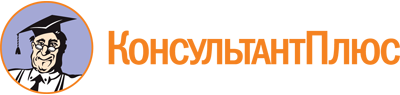 Приказ Минздрава Чеченской Республики от 29.03.2024 N 90
"Об утверждении Порядка взаимодействия медицинских организаций, подведомственных Министерству здравоохранения Чеченской Республики, с организаторами добровольческой (волонтерской) деятельности, добровольческими (волонтерскими) организациями при содействии в оказании медицинской помощи в организациях, оказывающих медицинскую помощь"Документ предоставлен КонсультантПлюс

www.consultant.ru

Дата сохранения: 20.05.2024
 